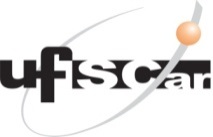 Coordenação do Curso de Bacharelado em Educação FísicaPreencher e imprimir DUAS VIAS de igual teor, carimbar e assinar.1ª via: Concedente do estágio; 2ª via: COE/Coordenação de Curso.Ficha de Frequência Mensal de Estágio Supervisionado – UFSCar/coletivoCURSO: Bacharelado em Educação FísicaDisciplina: Estágio Curricular Supervisionado No.   Código da Disciplina:      Turma:      Orientador acadêmicoProfessor:       Departamento:      Supervisor do Estagiário na Concedente.Nome:      Projeto/Grupo/Laboratório:      Dias da semana/horários:              DATA  DATACarga horária no períodoHoras/atividade  DATA  DATAiníciotérminoiníciotérminotérminoinícioiníciotérminoinícioiníciotérminoinícioiníciotérminotérminoinícioiníciotérminotérminoinícioinícioiníciotérminoCarga horária no períodoHoras/atividade  HORÁRIO  HORÁRIORANome do(a) aluno(a)Rubricas dos EstagiáriosRubricas dos EstagiáriosRubricas dos EstagiáriosRubricas dos EstagiáriosRubricas dos EstagiáriosRubricas dos EstagiáriosRubricas dos EstagiáriosRubricas dos EstagiáriosRubricas dos EstagiáriosRubricas dos EstagiáriosRubricas dos EstagiáriosRubricas dos EstagiáriosRubricas dos EstagiáriosRubricas dos EstagiáriosRubricas dos EstagiáriosRubricas dos EstagiáriosRubricas dos EstagiáriosRubricas dos EstagiáriosRubricas dos EstagiáriosRubricas dos EstagiáriosRubricas dos EstagiáriosRubricas dos EstagiáriosRubricas dos Estagiários